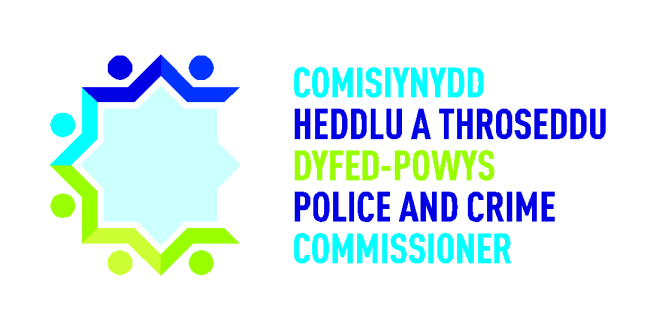 Comisiynydd Heddlu a Throseddu Dyfed-PowysYmarfer Hap-samplugan yPanel CraffuFfeiliau Achos Cwyn – Heb Eu Trin Drwy YmchwiliadCanfyddiadau ac Adborth Aelodau’r Panel Mai 20211.0 Cefndir Yn eu pumed sesiwn graffu rithwir ar 17 Mai 2021, adolygodd yr Aelodau ffeiliau achos 6 o gwynion na chafodd eu trin drwy ymchwiliad. Gan nad oedd cworwm yn y cyfarfod, penderfynodd y Panel gynnal yr ymarfer craffu hwn o bell. Rhoddwyd 2 achos cwyn yr un i’r aelodau adolygu, a gofynnwyd iddynt anfon adborth at SCHTh drwy e-bost erbyn 24 Mai 2021.  Roedd y Swyddog Cwynion a Chamymddwyn o’r Adran Safonau Proffesiynol yn bresennol ar gyfer rhan o’r cyfarfod er mwyn rhoi trosolwg o’r maes gwaith hwn a thynnu sylw at feysydd i’r Panel adolygu. Esboniwyd bod newidiadau wedi’u gwneud i’r ffordd y mae cwynion yn cael eu trin ar 1 Chwefror 2020. Mae cwynion nawr yn cael eu cofnodi a’u rhannu’n dri chategori, fel y nodir isod: 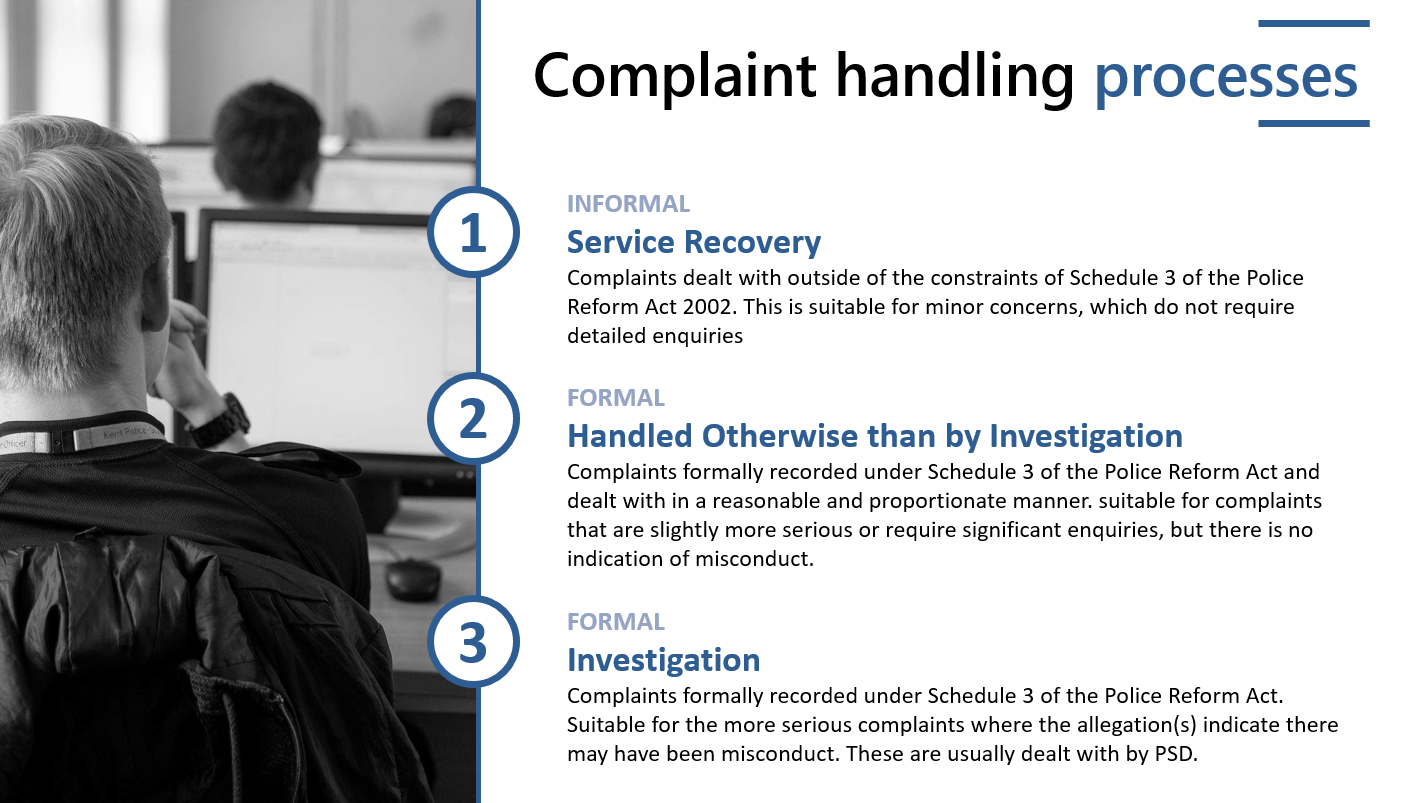 Gofynnwyd i’r Panel adolygu detholiad o achosion na chafodd eu trin drwy ymchwiliad yn benodol. Bydd achosion a gofnodir o dan y categori hwn yn cael eu cofnodi gan yr Adran Safonau Proffesiynol. Bydd y triniwr cwynion yn penderfynu pa gamau fydd fwyaf defnyddiol er mwyn rhoi atebion ystyrlon, gwella anfodlonrwydd yr achwynydd a nodi unrhyw ddysgu. Dylid cymryd camau rhesymol a chymesur ar gyfer mynd i’r afael â phryderon a phennu pa un ai a oedd y gwasanaeth a ddarparwyd gan yr heddlu’n dderbyniol. Dylid cofnodi holl gamau gweithredu’r Heddlu a dylid dogfennu’r penderfyniad ansawdd gwasanaeth ar dempled, a dylai’r ASP anfon hysbysiad ffurfiol wedi hynny o’r canlyniad i’r achwynydd, a fydd yn rhoi gwybod iddo am ei hawl i ofyn am adolygiad o’r ffordd yr ymdriniwyd â’r achos.Gallai camau posibl gynnwys:Dysgu;Arfer Adlewyrchol;Ymddiheuriad;Adolygiad Polisi;Esboniad; neuDim gweithredu pellach.2.0 Canfyddiadau Achos 1Teimlwyd bod yr ohebiaeth o fewn yr achos hwn o safon uchel. Roedd y llythyr gan y Dirprwy Brif Gwnstabl a Phennaeth yr Adran Safonau Proffesiynol yn rhagorol, o ran iaith a chynnwys. Nodwyd y cymerwyd amser hir iawn i brosesu’r achos, fodd bynnag, cydnabu bod rhan o’r oedi’n gysylltiedig ag aros am y Llys i ymdrin â’r Hysbysiad Cosb Benodedig. Teimlwyd bod yr ymddiheuriad gan y swyddog ychydig yn swta, ac y gellid fod wedi ei gyflwyno mewn ffordd fwy personol.Ymdriniwyd â’r achos yn deg a thryloyw, ac ymgymerwyd â phroses drylwyr er nad oedd llawer o dystiolaeth ar gael.  Yn gadarnhaol, anfonwyd cyngor o ran sut y gallai’r achwynydd ddatblygu’r gŵyn pe na bai’n cytuno â’r canlyniad. Yr oedd yr achwynydd wedi gofyn am ymddiheuriad a dysgu gan y swyddog. Cytunwyd i hyn ac fe’i rhoddwyd, gan ddangos bod ei ddymuniadau wedi’u hystyried. Rhoddwyd y wybodaeth ddiweddaraf i’r achwynydd drwy gydol y broses, a rhoddwyd digon o ddiweddariadau ynghylch cynnydd y broses adolygu cwyn. Roedd hyn yn cynnwys gwybodaeth am yr oedi oherwydd gweithdrefnau llys. Achos 2Teimlwyd bod yr e-bost cyswllt cyntaf i’r achwynydd yn glir a chryno. Teimlwyd y gallai’r e-bost terfynol i’r achwynydd fod wedi ei gyfeirio at wasanaethau cymorth – naill ai Swyddfa Comisiynydd yr Heddlu a Throseddu, Swyddfa Annibynnol Ymddygiad yr Heddlu, neu ei Ganolfan leol Cyngor ar Bopeth.  Ymdriniwyd â’r gŵyn hon yn deg ac agored, ac roedd y canlyniad penderfyniad yn cael ei gefnogi gan ddeddfwriaethau a pholisïau perthnasol yr heddlu. Achos 3Nododd yr aelodau nad oedd y gŵyn wedi’i chofnodi yn unol â’r polisi. Roedd yr achwynydd wedi derbyn cydnabyddiaeth drwy e-bost a chopi o ganlyniad ei gŵyn yn ysgrifenedig, a derbyniodd y wybodaeth ddiweddaraf drwy gydol y broses. Holodd yr aelodau pa un ai a wnaed cyfeiriad at wasanaethau cymorth mewn perthynas â materion iechyd meddwl a diogelwch plant. Yr oedd yn aneglur o’r cofnodion pa un ai a oedd Ffurflen Gyfeirio Amlasiantaeth wedi’i chyflwyno ai peidio. Achos 4Nododd yr aelodau bod y gŵyn wedi’i chofnodi yn unol â’r polisi a’i bod wedi’i thrin yn deg ac agored. Nodwyd cyfathrebu da iawn gyda’r achwynydd, â chydnabyddiaeth o’i gŵyn gychwynnol drwy e-bost a chopi o ganlyniad ei gŵyn yn ysgrifenedig yn ogystal â galwad ffôn ar ôl cwblhau’r broses.   Achos 5Cymerodd yr achos hwn tua 10 mis i ddod i ganlyniad. Ymddengys mai ychydig iawn o achosion a ail-ddyrannwyd i unigolion gwahanol.  Nid oedd y Swyddog Ymchwilio a oedd yn ymdrin â’r gŵyn hon yn medru siarad â’r swyddog heddlu a oedd wedi ymdrin â’r ymchwiliad yn wreiddiol gan fod y swyddog wedi gadael yr adran. Yng ngoleuni hyn, yr oedd ond yn medru adolygu’r broses fel y’i dogfennwyd, gan ddod i’r casgliad bod yr holl weithdrefnau wedi’u dilyn a bod yr achwynydd wedi’i ddiweddaru’n briodol. Gan hynny, nid oedd camau gweithredu pellach i’w cymryd. Fodd bynnag, nododd y Swyddog Ymchwilio bod dysgu sefydliadol i’w gael hefyd, gan nad oedd unrhyw resymwaith wedi’i gofnodi gan yr Heddlu o ran pam nad oedd ymchwiliad wedi’i gynnal yn dilyn honiad o drosedd. Nodwyd nad oedd amserlen ar gyfer cwblhau ymchwiliadau i gwynion. Anfonwyd llythyr i gychwyn at yr achwynydd mewn perthynas ag effaith cyfyngiadau COVID-19 ar staffio, fodd bynnag, ni roddwyd amserlenni ar gyfer rheoli disgwyliadau’r achwynydd o ran beth fyddai’n amserlen resymol ar gyfer disgwyl derbyn diweddariad.  Achos 6Cafodd y gŵyn hon ei gwneud a’i thynnu’n ôl ar yr un diwrnod, er bod Swyddog Ymchwilio wedi’i benodi’n brydlon. Anfonwyd y llythyr cwblhau gan yr Adran Safonau Proffesiynol rhyw dri mis yn ddiweddarach, fodd bynnag, yr oedd yn glir a manwl. Roedd y mater hwn wrthi’n cael ei drin yn gyflym a nododd ymateb cychwynnol y swyddog ei fod yn agored i adborth ac unrhyw ddysgu. Yr arwyddion oedd bod yr achos wedi’i drin yn deg ac agored, fodd bynnag, roedd yr achwynydd wedi tynnu ei gŵyn yn ôl cyn bod adolygiad llawn wedi’i gwblhau. 3.0 Crynodeb: Roedd y Panel eisiau tynnu sylw at y ffaith bod pob achos cwyn wedi’i drin yn deg ac agored. Rhoddwyd gwybodaeth i bob achwynydd ynglŷn â beth i’w wneud pe baent yn anhapus â chanlyniad eu cwyn.Derbyniodd pob achwynydd e-bost o gydnabyddiaeth a llythyr canlyniad mewn perthynas â’i gŵyn. Roedd gohebiaeth ag achwynwyr o safon uchel.Holodd yr Aelodau pa un ai a ddylai fod amserlen ar gyfer cwblhau ymchwiliadau er mwyn rheoli disgwyliadau achwynyddion.4.0 Arsylwadau ArsylwadauYmateb yr HeddluHolodd yr Aelodau pa un ai a ddylai fod amserlen ar gyfer cwblhau ymchwiliadau i gwynion er mwyn rheoli disgwyliadau achwynwyr. Mae hwn yn arsylwad dilys, ac mae’n ymddangos yn ddoeth cael amserlenni mewn grym er mwyn rhoi arwydd i achwynwyr o ba mor hir y cymerith i ymdrin â’u cwyn. Y drafferth yw bod y math o gŵyn yr ydym yn derbyn yn medru amrywio’n fawr o ran difrifoldeb a chymhlethdod, o faterion cyflenwi gwasanaeth safonol i achosion difrifol o gamddefnyddio swydd. Mae rhai cwynion yn cynnwys un honiad yn unig, tra bod cwynion eraill yn cynnwys sawl honiad. Yn y gorffennol, yr ydym wedi derbyn cwynion sy’n cynnwys hyd at 50 o honiadau. Yna, mae’n dod yn broblemus gosod un amserlen benodol ar gyfer datrys cwynion. Mae pob cwyn yn unigryw ac mae’r driniaeth yn dibynnu ar amgylchiadau’r gŵyn unigol honno.Adlewyrchir hyn yn y Deddfwriaethau Cwynion a Chanllawiau Statudol Comisiwn Cwynion Annibynnol yr Heddlu, lle y nodir amserlenni ar gyfer digwyddiadau arwyddocaol penodol yn y broses, ond nid ar gyfer trin cwyn.Fodd bynnag, disgwylir inni ddiweddaru’r achwynydd bob 4 wythnos, a lle bo’n bosibl, yr ydym yn ceisio defnyddio’r diweddariad hwn i roi arwydd i’r achwynydd o ba mor hir yr ydym yn credu y cymerith i orffen ymdrin â’i gŵyn. 